ORDIN“ ___  ” ___________________2021           or.Chişinău                               Nr._______________Cu privire la aprobarea Ordinului Ministrului Finanțelor,,Pentru modificarea Ordinului Ministrului Finanțelor nr.119/2013 privind aprobarea Planului general de conturi contabile”În temeiul art.8 alin.(1) lit.b) din Legea contabilităţii şi raportării financiare nr.287/2017 (publicată în Monitorul Oficial al Republicii Moldova, 2018, nr.1-6, art.22), cu modificările ulterioare, şi în scopul perfecţionării conţinutului Planului general de conturi contabile, ORDON:Se aprobă modificările la Ordinul Ministrului Finanţelor nr.119/2013, conform anexei.Prezentul ordin intră în vigoare la data publicării în Monitorul Oficial al Republicii Moldova. MINISTRUL FINANȚELOR                    Dumitru BUDIANSCHI     Anexăla Ordinul Ministrului Finanţelornr.             din                 2021MODIFICĂRIla Ordinul Ministrului Finanţelor nr.119/2013Ordinul Ministrului Finanţelor nr.119/2013 privind aprobarea Planului general de conturi contabile (Monitorul Oficial al Republicii Moldova, 2013, nr.177–181, art.1225), cu modificările ulterioare, se modifică după cum urmează:În Capitolul III. CARACTERISTICA ŞI MODUL DE APLICARE A CONTURILOR CONTABILE:1.	GRUPA 14 ,,INVESTIŢII FINANCIARE PE TERMEN LUNG”, în descrierea contului 143 ,,Deprecierea investiţiilor financiare pe termen lung”:1)	alineatul doi, contul ,,721” se substituie cu contul ,,722”;2)	alineatul trei, contul ,,621” se substituie cu contul ,,622”. 2.	GRUPA 25 “INVESTIŢII FINANCIARE CURENTE”, în descrierea contului 254 „Ajustări pentru deprecierea investițiilor financiare curente”:1)	alineatul doi, contul ,,714” se substituie cu contul ,,722”;2)	alineatul trei, contul ,,612” se substituie cu contul ,,622”.3.	GRUPA 31 “CAPITAL SOCIAL ŞI SUPLIMENTAR”, în descrierea contului 316 ,,Patrimoniul primit de la stat cu drept de proprietate”, alineatul doi, conturile ,,332, 427, 543” se substituie cu conturile ,,421, 427, 428, 511, 521, 531, 533, 536, 543, 544”.MINISTERUL FINANŢELORAL REPUBLICII MOLDOVA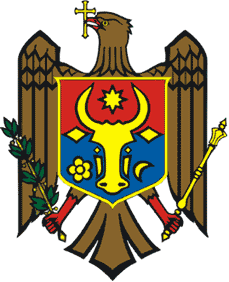 МИНИСТЕРСТВО ФИНАНСОВРЕСПУБЛИКИ МОЛДОВАCoordonat cuFuncția/subdiviziuneaNumele, PrenumeleDataSemnăturaSecretar de StatDorel NOROCȘef adjunct DPFNatalia TonuExecutorTelefon, e-mail:Ala Vizir022-26-27-60, ala.vizir@mf.gov.md